         В соответствии с Федеральным законом Российской Федерации от 06.10.2003 г. № 131-ФЗ «Об общих принципах организации местного самоуправления в Российской Федерации», руководствуясь Уставом Дальнереченского городского округа, решением муниципального комитета г. Дальнереченск от 21.06.2005 г.  №  99 «Об утверждении  Положения  «О наказах избирателей», рассмотрев заявление депутата Думы Дальнереченского городского округа Серых В.Ю., Дума Дальнереченского городского округаРЕШИЛА:          1. Внести в решение Думы Дальнереченского городского округа от 24.12.2020 г. № 78 «Об утверждении «Перечня наказов избирателей депутатам Думы Дальнереченского городского округа на .» следующие изменения:1.1. Пункт 17 Перечня наказов избирателей депутатам Думы Дальнереченского городского округа на . изложить в новой редакции:2. Настоящее решение подлежит обнародованию и размещению на официальном Интернет-сайте Дальнереченского городского округа.3. Настоящее решение вступает в силу со дня его обнародования.Глава Дальнереченскогогородского округа							С.В. Старков  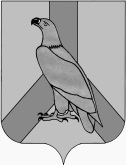 ДУМА ДАЛЬНЕРЕЧЕНСКОГОГОРОДСКОГО ОКРУГАПРИМОРСКОГО КРАЯРЕШЕНИЕДУМА ДАЛЬНЕРЕЧЕНСКОГОГОРОДСКОГО ОКРУГАПРИМОРСКОГО КРАЯРЕШЕНИЕДУМА ДАЛЬНЕРЕЧЕНСКОГОГОРОДСКОГО ОКРУГАПРИМОРСКОГО КРАЯРЕШЕНИЕДУМА ДАЛЬНЕРЕЧЕНСКОГОГОРОДСКОГО ОКРУГАПРИМОРСКОГО КРАЯРЕШЕНИЕ26 февраля .        г. Дальнереченск                  г. Дальнереченск                      № 20О внесении изменений в решение Думы Дальнереченского городского округа от 24 декабря . № 78 «Об утверждении «Перечня наказов избирателей депутатам Думы Дальнереченского городского округа на .» О внесении изменений в решение Думы Дальнереченского городского округа от 24 декабря . № 78 «Об утверждении «Перечня наказов избирателей депутатам Думы Дальнереченского городского округа на .» №  округаФИОдепутатаПеречень наказов с указанием характера работ (адреса объекта)Объём средств  руб.Ответственные исполнители1234517Серых Владимир Юрьевич  Обустройство уличного освещения на избирательном округе 358743,20Администрация Дальнереченского городского округа 17Серых Владимир Юрьевич  Ремонт вестибюля МБОУ «СОШ № 5»100000Администрация Дальнереченского городского округа 17Серых Владимир Юрьевич  Приобретение и установка уличных тренажеров 41256,80Администрация Дальнереченского городского округа 17Серых Владимир Юрьевич  Администрация Дальнереченского городского округа 